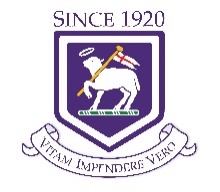 ST JOHN’S A Merchant Taylors’ SchoolPotter Street Hill, Northwood, Middlesex HA6 3QYA thriving I.A.P.S Day School of 350 boys (3-13), attractively situated on a 35 acre site in London’s Green Belt.Lower School Teaching AssistantRequired for September 2022St John’s is a thriving Independent Prep School of 350 boys between the ages of 3 and 13. Through providing a broad, diverse and interesting curriculum each child is given the opportunity to access learning in a meaningful and satisfying way.The School is looking to appoint a full-time, enthusiastic and confident person, who will work together with an existing dedicated and experienced team. We will expect you to encourage curiosity, independence and provide a secure environment in which children are motivated to reach their potential. The ideal candidate will be passionate about caring for the children, be able to use their initiative, and have excellent communication skills, both written and verbal. A childcare qualification such as NVQ Level 3 in Childcare is desirable.Please contact Headmaster’s PA, Mrs C Baguley on 020 8866 0067 if you would like further information.The hours of work are from 8.00 am - 4.00 pm Monday - Friday, Term Time only plus INSET days. Applications should reach the School no later than Monday 20th May, 2022
Interviews will be held during the week commencing Monday 23rd May, 2022.Tel:  020 8866 0067E-mail:  office@st-johns.org.ukWebsite:  www.st-johns.org.ukThe School is committed to safeguarding and promoting the welfare of children and young people.  The successful candidate will be subject to an enhanced check for Regulated Activity from the DBS.(A Merchant Taylors’ Educational Trust School)